U3112/LEDN440D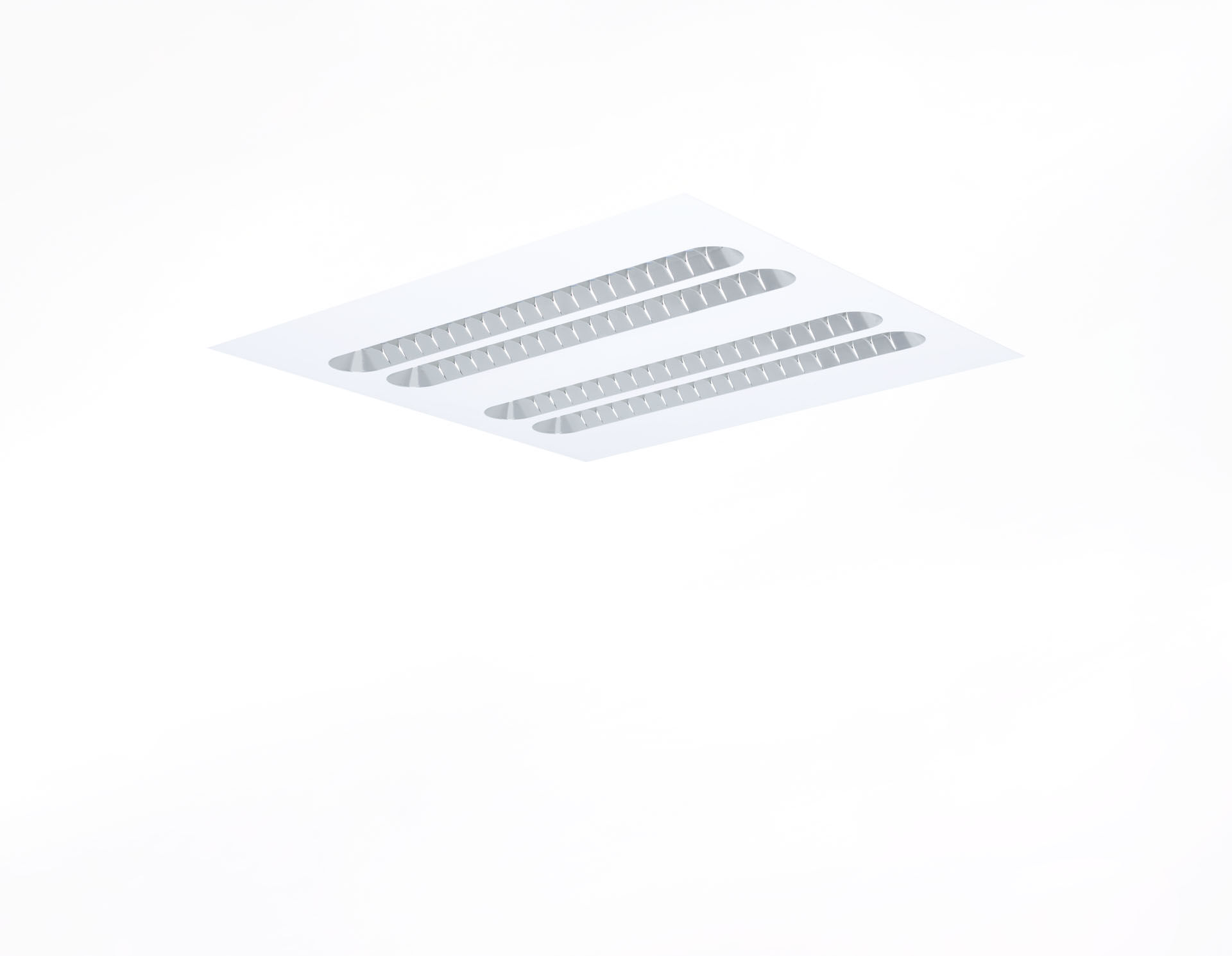 Inbouwarmatuur met Shielded Lens-optiek.Shielded lens optiek, polycarbonaat met aluminium microfilm, middelbreedstralend lichtverdeling.Shielding units met afgeronde hoeken.Afmetingen: 596 mm x 596 mm x 58 mm.M600, installatie door opleg in T-profiel systeemplafond gemoduleerd op 600 x 600 mm.Shielded lens: de lichtbron wordt afgeschermd door shielding units, het licht wordt verdeeld door een lens. Twee leds per kuipje.Lichtstroom: 4150 lm, Specifieke lichtstroom: 143 lm/W.Opgenomen vermogen: 29.0 W, DALI dimbaar.Frequentie: 50-60Hz AC.Spanning: 220-240V.Isolatieklasse: klasse I.Led met superieure behoudfactor; na 50.000 branduren behoudt de armatuur 98% van zijn initiële lichtstroom (Tq = 25°C).Gecorreleerde kleurtemperatuur: 4000 K, Kleurweergave ra: 80.Standard deviation color matching: 3 SDCM.Shielded Lens voor niet-verblindende lichtverdeling met UGR <= 19 en luminanties @ 65° cd/m² conform norm EN 12464-1 voor hoge visuele eisen, bv. beeldschermgebruik.Fotobiologische veiligheid IEC/TR 62778: RG1.Gelakt plaatstaal behuizing, RAL9003 - signaalwit (structuurlak).IP-graad: IP20.Gloeidraadtest: 650°C.5 jaar garantie op armatuur en driver.Certificeringen: CE, ENEC.Armatuur met halogeenvrije leads.De armatuur is ontwikkeld en geproduceerd volgens standaard EN 60598-1 in een bedrijf dat ISO 9001 en ISO 14001 gecertificeerd is.